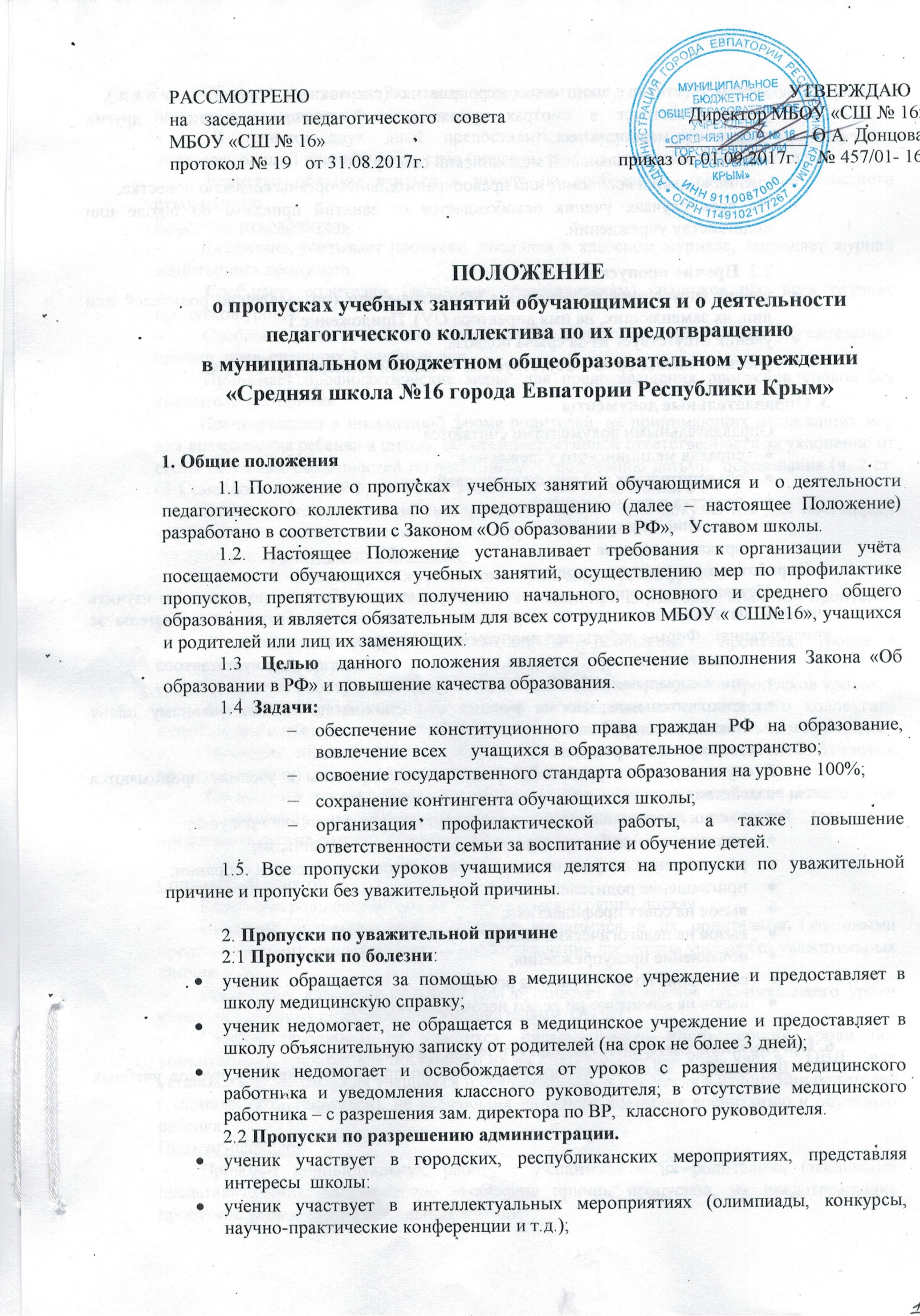 ПОЛОЖЕНИЕо пропусках учебных занятий обучающимися и о деятельности педагогического коллектива по их предотвращению в муниципальном бюджетном общеобразовательном учреждении«Средняя школа №16 города Евпатории Республики Крым» 1. Общие положения1.1 Положение о пропусках  учебных занятий обучающимися и  о деятельности педагогического коллектива по их предотвращению (далее – настоящее Положение) разработано в соответствии с Законом «Об образовании в РФ»,   Уставом школы.1.2. Настоящее Положение устанавливает требования к организации учёта посещаемости обучающихся учебных занятий, осуществлению мер по профилактике пропусков, препятствующих получению начального, основного и среднего общего образования, и является обязательным для всех сотрудников МБОУ « СШ№16», учащихся и родителей или лиц их заменяющих.1.3  Целью  данного положения является обеспечение выполнения Закона «Об образовании в РФ» и повышение качества образования. 1.4  Задачи:обеспечение конституционного права граждан РФ на образование,  вовлечение всех     учащихся в образовательное пространство;освоение государственного стандарта образования на уровне 100%;сохранение контингента обучающихся школы;организация профилактической работы, а также повышение ответственности семьи за воспитание и обучение детей. 1.5. Все пропуски уроков учащимися делятся на пропуски по уважительной причине и пропуски без уважительной причины.2. Пропуски по уважительной причине2.1 Пропуски по болезни: ученик обращается за помощью в медицинское учреждение и предоставляет в школу медицинскую справку;ученик недомогает, не обращается в медицинское учреждение и предоставляет в школу объяснительную записку от родителей (на срок не более 3 дней);ученик недомогает и освобождается от уроков с разрешения медицинского работника и уведомления классного руководителя; в отсутствие медицинского работника – с разрешения зам. директора по ВР,  классного руководителя.2.2 Пропуски по разрешению администрации.ученик участвует в городских, республиканских мероприятиях, представляя интересы  школы: ученик участвует в интеллектуальных мероприятиях (олимпиады, конкурсы, научно-практические конференции и т.д.);ученик участвует в спортивных мероприятиях (спартакиада, соревнования и т.д.);ученик участвует в смотрах художественной самодеятельности и других творческих  мероприятиях;ученик проходит плановый медицинский осмотр;ученик вызван в военкомат или правоохранительные органы согласно повестке;Во всех случаях ученик освобождается от занятий приказом по школе или ходатайству учреждений.2.3  Прочие пропуски:ученик отсутствует по семейным обстоятельствам (по заявлению родителей или лиц, их заменяющих, на имя директора ОУ). Приложение 1ученик отсутствует из-за срыва подвоза;ученик в зимнее время отсутствует из-за низкой температуры воздуха.3. Оправдательные документыОправдательными документами считаются:справка медицинского учреждения;объяснительная записка от родителей;повестка в военкомат ит.д.;заявление от родителей;приказы по школе4. Отработка пропущенных уроков Независимо от причины пропуска уроков ученик обязан самостоятельно изучить учебный материал, но в случае затруднения ученик может обратиться к учителю за консультацией. Формы работы над пропущенным материалом:самостоятельная работа дома;индивидуальная работа  с учеником на уроке;дополнительные занятия учителя с учеником по индивидуальному плану ликвидации  пробелов. 5. Ответственность за пропускиВ случае пропуска уроков без уважительной причины к ученику принимаются  меры воздействия:ученик предоставляет объяснительную записку о причине пропуска;индивидуальная беседа классного руководителя с учеником;рассмотрение вопроса о посещаемости ученика на классном собрании;  приглашение родителей в школу;вызов на совет профилактики;вызов на педагогический совет;объявление предупреждения;сообщение по месту работы родителей;вызов на комиссию по делам несовершеннолетних.6. Организация деятельности педагогического коллективаДеятельность педагогического коллектива по предупреждению пропусков учебных занятий без уважительной причины планируется на учебный год. Данную деятельность осуществляют: заместители директора по учебно-воспитательной работе, заместитель директора по воспитательной работе,  социальный педагог, педагог-психолог, классные руководители.  Работа с семьями, находящимися в социально-опасном положении, строится в тесном контакте со специалистами КДН, инспекторами ОПДН ОВД, родительской общественностью и др.Родители обучающихся:–       Обязаны    в течение 3-х часов уведомить школу об отсутствии ребенка, указать причину и сроки пропуска.–       В течении двух дней предоставить классному руководителю документ, подтверждающий причину пропусков (справка, записка от родителей, заявление и т.д.).–       Родители обязаны явиться в школу по требованию педагога или классного руководителя.Классный руководитель:–       Ежедневно учитывает пропуски учащихся в классном журнале, заполняет журнал мониторинга пропусков.–       Сообщает  родителям (законным представителям) учащихся обо всех случаях пропусков уроков.–       Сообщает заместителю директора по ВР о пропусках уроков без уважительных причин, превышающих 3 учебных дня.–       Принимает профилактические меры  для предотвращения пропусков уроков без уважительных причин.–       Предупреждает в письменной форме родителей, не принимающих надлежащих мер для возвращения ребенка в школу, об административной ответственности за уклонение от своих основных обязанностей по воспитанию и получению детьми  образования (ч. 2 ст. 63 Семейного кодекса РФ, ст. 44 п.1 Закона РФ "Об образовании в РФ").–       Несет ответственность за своевременное оформление документов для постановки обучающегося на внутришкольный учет,  другие органы.Заместители директора по УВР, по ВР–       Ежедневно анализируют журнал мониторинга пропусков уроков.–       Систематически  отчитываются на совещании при директоре с анализом пропусков уроков.–       В соответствие с приказами УО передает сообщение о пропусках уроков в соответствующие органы.–       Организует работу классных руководителей по предупреждению пропусков уроков.–       Не реже 1 раза в семестр доводит до сведения педагогического коллектива информацию о пропусках уроков учащимися, в том числе, по неуважительным причинам.–       Проводят индивидуальную работу с учащимися и их родителями (законными представителями).–       Организуют рассмотрение персональных дел учащихся, имеющих значительное число пропусков по неуважительным причинам, и их родителей (законных представителей) на совете профилактике.Социальный педагог–       Ведет контроль посещаемости обучающихся «группы риска»–       Проводит индивидуальную работу с учащимися и их родителями (законными представителями), направленную на предотвращение пропусков уроков без уважительных причин.–       По запросу классного руководителя организует посещение пропускающего уроки учащегося  на дому совместно с представителями  ОПДН.  –       Готовит документы на учащихся, систематически пропускающих уроки без уважительных причин,  для постановки их на внутришкольный учет, учет в    ОВД ,  для установления нахождения учащегося и его родителей, в том числе в отношении родителей (законных представителей), не уделяющих должного внимания воспитанию и обучению ребенка.Педагог-психолог–       Проводит индивидуальную работу с учащимися и их родителями (законными представителями), направленную выявление причин пропусков, на предотвращение пропусков уроков без уважительных причин.–       Оказывает педагогическому коллективу консультативную помощь по организации работы с учащимися, пропускающими уроки без уважительных причин, на основе  изучения личности ребенка, его жизненных обстоятельств, социального статуса семьи, состояния здоровья.–       Соблюдает условие конфиденциальности информации.Учителя-предметникиПринимают меры по ликвидация пробелов в знаниях учащихся, для предотвращения психологического дискомфорта школьников на уроках, успешной аттестации обучающегося за отчетный период.   Приложение 1Директору МБОУ «СШ№16»Донцовой О.А..___________________(Ф.И.О.родителя)объяснительная записка.Довожу до Вашего сведения, что мой сын (дочь) _______________________, ученик (ца) ____класса, отсутствовал(а) в школе ______________ по причине плохого самочувствия. В медицинское учреждение не обращались._______________                                                                     __________ (______________)       число                                                                                  подпись              расшифровкаПриложение 2Директору МБОУ «МБОУ « СШ№16»Донцовой О.А.___________________(Ф.И.О.родителя)заявление.Прошу Вас разрешить моему сыну (дочери) ________________________________,  ученику (це) ___класса, пропустить учебный день занятий ___________________по семейным обстоятельствам и считать это пропуском по уважительной причине._______________                                                                          __________ (______________)         число                                                                                               подпись              расшифровкаРАССМОТРЕНОна заседании педагогического совета МБОУ «СШ № 16»протокол № 19   от 31.08.2017г.                                                     УТВЕРЖДАЮ                               Директор МБОУ «СШ № 16»                          _______________ О.А. Донцова                приказ от 01.09.2017г.    № 457/01- 16